Publicado en  el 25/01/2016 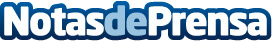 Méndez de Vigo asiste a la presentación del programa de la Capital Europea de la Cultura Doniostia/San Sebastián en FITURDatos de contacto:Nota de prensa publicada en: https://www.notasdeprensa.es/mendez-de-vigo-asiste-a-la-presentacion-del Categorias: Viaje País Vasco Turismo http://www.notasdeprensa.es